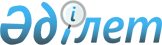 Об утверждении Положения о государственном учреждении "Отдел экономики и бюджетного планирования Актогайского района"Постановление акимата Актогайского района Павлодарской области от 14 июня 2022 года № 179
      В соответствии с пунктом 2 статьи 31 Закона Республики Казахстан "О местном государственном управлении и самоуправлении в Республике Казахстан", подпунктом 8) статьи 18, статьей 124 Закона Республики Казахстан "О государственном имуществе", постановлением Правительства Республики Казахстан от 1 сентября 2021 года № 590 "О некоторых вопросах организации деятельности государственных органов и их структурных подразделений", акимат Актогайского района ПОСТАНОВЛЯЕТ:
      1. Утвердить прилагаемое Положение о государственном учреждении "Отдел экономики и бюджетного планирования Актогайского района".
      2. Государственному учреждению "Отдел экономики и бюджетного планирования Актогайского района" в установленном законодательством порядке обеспечить:
      направление настоящего постановления в Республиканское государственное предприятие на праве хозяйственного ведения "Институт законодательства и правовой информации Республики Казахстан" для официального опубликования и включения в Эталонный контрольный банк нормативных правовых актов Республики Казахстан;
      размещение настоящего постановления на интернет - ресурсе акимата Актогайского района;
      принятие иных необходимых мер вытекающих из настоящего постановления.
      3. Контроль за исполнением настоящего постановления возложить на руководителя Отдела акима Актогайского района.
      4. Настоящее постановление вводится в действие со дня его первого официального опубликования. Положение о государственном учреждении "Отдел экономики и бюджетного планирования Актогайского района" Глава 1. Общие положения
      1. Государственное учреждение "Отдел экономики и бюджетного планирования Актогайского района" (далее - Отдел) является государственным органом Республики Казахстан, осуществляющим руководство в сфере стратегического, экономического и бюджетного планирования на территории Актогайского района.
      2. Отдел ведомств не имеет.
      3. Отдел осуществляет свою деятельность в соответствии с Конституцией и законами Республики Казахстан, актами Президента и Правительства Республики Казахстан, иными нормативными правовыми актами, а также настоящим Положением.
      4. Отдел является юридическим лицом в организационно-правовой форме государственного учреждения, имеет печати с изображением Государственного Герба Республики Казахстан и штампы со своим наименованием на казахском и русском языках, бланки установленного образца, счета в органах казначейства в соответствии с законодательством Республики Казахстан.
      5. Отдел вступает в гражданско-правовые отношения от собственного имени.
      6. Отдел имеет право выступать стороной гражданско-правовых отношений от имени государства, если оно уполномочено на это в соответствии с законодательством Республики Казахстан.
      7. Отдел по вопросам своей компетенции в установленном законодательством порядке принимает решения, оформляемые приказами руководителя Отдела и другими актами, предусмотренными законодательством Республики Казахстан.
      8. Структура и лимит штатной численности Отдела утверждаются в соответствии с законодательством Республики Казахстан.
      9. Местонахождение государственного учреждения "Отдел экономики и бюджетного планирования Актогайского района" Республика Казахстан, Павлодарская область, 140200, Актогайский район, село Актогай, улица Абая, 75.
      10. Настоящее положение является учредительным документом Отдела
      11. Финансирование деятельности Отдела осуществляется из местного бюджеа, в соответствии с законодательством Республики Казахстан.
      12. Отделу запрещается вступать в договорные отношения с субъектами предпринимательства на предмет выполнения обязанностей, являющихся полномочиями Отдела. Глава 2. Задачи и полномочия государственного органа
      13. Задачи:
      1) формирование и совершенствование системы экономического и бюджетного планирования;
      2) формирование стратегических целей и приоритетов, основных направлений социально-экономического развития Актогайского района;
      3) формирование бюджетной и инвестиционной политики Актогайского района;
      4) осуществление социально-экономической политики, способствующей достижению устойчивого экономического роста и улучшению жизненного уровня населения;
      5) формирование эффективной структуры местного государственного управления района.
      14. Полномочия:
      1) права:
      запрашивать и получать необходимую информацию, документы и иные материалы от должностных лиц государственных органов и других организаций;
      приобретать и осуществлять имущественные и неимущественные права;
      пользоваться информационными базами данных органов государственного управления, архивов, научных учреждений;
      заключать договора, соглашения;
      иметь иные права, предусмотренные в соответствии с законодательством Республики Казахстан.
      2) обязанности:
      качественно оказывать государственные услуги населению в соответствии с действующим законодательством;
      качественно и своевременно исполнять акты и поручения Президента, Правительства Республики Казахстан и иных центральных исполнительных органов, акима и акимата области, акима района;
      осуществлять иные обязанности, предусмотренные действующим законодательством.
      15. Функции:
      1) согласовывает бюджетные программы, разрабатываемые администраторами бюджетных программ;
      2) определяет направления расходов и минимальные объемы их финансирования из бюджета района;
      3) определяет объемы трансфертов общего характера;
      4) разрабатывает Прогноз социально-экономического развития района;
      5) ежегодно разрабатывает местный бюджет на плановый период с учетом прогноза социально-экономического развития области;
      6) осуществляет прогнозирование поступлений в местный бюджет;
      7) определяет лимиты расходов администраторов бюджетных программ, лимиты на новые инициативы на основе прогнозных показателей социально-экономического развития области, приоритетных направлений расходования бюджетных средств, размера дефицита соответствующего бюджета на плановый период;
      8) с учетом результатов анализа исполнения бюджета за отчетный финансовый год и оценки эффективности деятельности исполнительных органов акимата Актогайского района рассматривает бюджетные заявки администраторов бюджетных программ на предмет их соответствия бюджетному законодательству Республики Казахстан, прогнозу социально-экономического развития области показателям программы развития территорий;
      9) рассматривает проекты бюджетных программ администраторов бюджетных программ на предмет их соответствия функциям, полномочиям, направлениям деятельности администратора бюджетных программ;
      10) составляет проект бюджета района и вносит его на рассмотрение бюджетной комиссии района;
      11) рассматривает бюджетные инвестиционные проекты администраторов бюджетных программ и направляет экономическое заключение по ним администраторам бюджетных программ;
      12) осуществляет мониторинг и оценку реализации местных бюджетных инвестиционных проектов;
      13) формирует отчет о прямых и конечных результатах, достигнутых за счет использования выделенных целевых трансфертов;
      14) предоставляет меры социальной поддержки специалистам в области здравоохранения, образования, социального обеспечения, культуры, спорта и аргопромышленного комплекса, прибывшим для проживания в сельские населенные пункты;
      15) обеспечивает в установленном законодательством Республики Казахстан порядке рассмотрения обращений физических и юридических лиц, служебных документов;
      16) принимает меры, направленные на всемерное развитие государственного языка;
      17) осуществляет иные функции в соответствии с законодательством Республики Казахстан. Глава 3. Статус, полномочия первого руководителя государственного органа
      16. Руководство Отдела осуществляется первым руководителем Отдела, который несет персональную ответственность за выполнение возложенных на Отдел задач и осуществление им своих полномочий.
      17. Первый руководитель Отдела назначается на должность и освобождается от должности в соответствии с законодательством Республики Казахстан.
      18. Первый руководитель Отдела не имеет заместителей.
      19. Полномочия первого руководителя Отдела:
      1) представляет на утверждение акимата района Положение о государственном учреждении "Отдел экономики и бюджетного планирования Актогайского района";
      2) назначает на должности и освобождает от должностей работников Отдела в соответствии с действующим законодательством Республики Казахстан;
      3) издает приказы и дает указания по вопросам, входящим в его компетенцию, обязательные для выполнения всеми работниками Отдела;
      4) осуществляет личный прием физических лиц и представителей юридических лиц;
      5) утверждает должностные инструкции работников Отдела;
      6) осуществляет в порядке, установленном законодательством Республики Казахстан, поощрение работников Отдела, оказание материальной помощи, наложение на них дисциплинарных взысканий;
      7) утверждает перспективные и текущие планы работы Отдела;
      8) представляет интересы Отдела во всех органах и организациях в переделах своей компетенции, установленной настоящим положением;
      9) в пределах своих полномочий обязан противодействовать коррупции, и несет ответственность за нарушение его подчиненными требований антикоррупционного законодательства Республики Казахстан.
      Исполнение полномочий руководителя Отдела в период его отсутствия осуществляется лицом, его замещающим в соответствии с действующим законодательством. Глава 4. Имущество государственного органа
      20. Отдел может иметь на праве оперативного управления обособленное имущество в случаях, предусмотренных законодательством.
      Имущество Отдела формируется за счет имущества, переданного ему собственником, а также имущества (включая денежные доходы), приобретенного в результате собственной деятельности, и иных источников, не запрещенных законодательством Республики Казахстан.
      21. Имущество, закрепленное за Отделом относится к коммунальной собственности.
      22. Отдел не вправе самостоятельно отчуждать или иным способом распоряжаться закрепленным за ним имуществом и имуществом, приобретенным за счет средств, выданных ему по плану финансирования, если иное не установлено законодательством. Глава 5. Реорганизация и упразднение государственного органа
      23. Реорганизация и упразднение Отдела осуществляются в соответствии с законодательством Республики Казахстан.
      При упразднении (ликвидации) Отдела имущество, оставшееся после удовлетворения требований кредиторов, остается в районной коммунальной собственности.
					© 2012. РГП на ПХВ «Институт законодательства и правовой информации Республики Казахстан» Министерства юстиции Республики Казахстан
				
      Аким района 

К.Арынов
Утверждено
постановлением акимата
Актогайского района
от "14" июня 2022 года №179